LakeLand Village Community Club                             January-March 2021 NewsletterP.O Box 184, Allyn, WA 98524   (360) 275-3508                                                                           Email: office@llvcc.com 	    Website:  www.llvcc.com                                                 LakeLand Village Community Club Office Hours Sunday – Thursday 9:00am to 12 noon Welcome New Homeowners to LakeLand VillageAnderson, Richard & Patricia – E. Sterling Drive	      McBride, Carolyn – E. Sterling DriveParmenter, Ronald & Jeannette – E. Olympic Ct.	      Day, Michelle – E. Hofaker RoadParadis, Charles & Jennifer – E. Village View Dr.	      Kassardjian, Lisa – E. Marine View Ln. Hansen, Ronald & Margaret – E. Virgil Drive	      Taylor, Daniel & Anna – E. Eugenia Pl. Wagner, James & Bronson, Debra – E. Old Ranch Rd.  Campbell, Barbara – E. Old Ranch LakeLand Village Community Club OfficeThe LakeLand Village Community Club Office is once again open to the community. The Office is following a new COVID guideline to keep Community members and staff healthy & Safe. New guidelines included but not limited to:Staff temperatures taken before entering the office.Staff only in the office, visitors must use new plexiglass window.Masks and hand sanitizer available for visitors. Window counter and pens being cleaner after each visitor. Voluntary COVID log sheet for visitors to sign in. Staff wearing masks and using hand sanitizer after each visit and throughout the day.Christmas Light Contest 1st Place Winners The 1st Place Winners in each category received a prize of $50.00. This has been a crazy year with all the COVID restrictions. The Christmas light displays were a bright spot to end the year, thank you to everyone that put up lights. There were so many beautifully lighted homes that entered this year, the judges had a hard decision to make! Only house that you must enter to be judged in the lighting contest each year. Congratulations to our 2020 winners! Best Over All:1st Place - Winner – Nygard – 20 E. Hofaker RoadBest Use of Colored Lights:1st Place - Winner – Backs – 160 E. Soderberg RoadBest Use of White Lights:1st Place - Winner –Michael & Cindy Orse– E. Soderberg RoadMost Unique:1st Place - Winner – Gilmore – E. County Club Drive Condo Division:1st Place - Winner – Glen Allyn I Condo Common Area – E. Soderberg RoadArchitectural Control Committee (ACC)Please read the Project Permit Application Completely. The ACC has made changes to the forms and the instructions on the form must be adhered to. This will ensure the ACC is able to review your application in a timely manner. When submitting a project permit application, please do the following:Use a current form, forms have recently been updated. Forms are at the LLVCC Office or online at www.llvcc.com under important documents.Read the instructions on the back of the form. Make sure to completely fill out the form. Do not forget to Sign & Date. (Incomplete forms will not be reviewed by the ACC & will be returned to the homeowner)Submit a sketch showing where the project is happening on your property.Submit any additional information needed, Paint samples, arborist reports, county permits, etc.New Construction Project Permit Application Process:Contact LLVCC Office to schedule an appointment with the ACC, you will then receive a packet to fill out prior to your appointment. Make sure all documents are filled out and information requested is brought to the meeting.LakeLand Village RoadsAll roads in LakeLand Village are owned and maintained by Mason County. Please adhere to the 25mph speed limit. We have walkers, pet walkers, kids, bicyclist on the roads daily. Road can be narrow and do not provide an area for walker to get off the road. Slow down, keep everyone in LakeLand Village Safe!Board of Director Members NeededThe LakeLand Village Board of Directors is looking for volunteers to join the board. There is one position available immediately and an upcoming vacancy for the 2021-2022 board. If you are interested in volunteering on the Board of Directors, please submit a Bio to the LLVCC office.Long time board member Maureen “Mo’ Allen is retiring from the board at the end of her term June 2021. The board would like to thank Mo for her many years of service to the community!  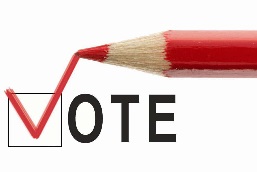 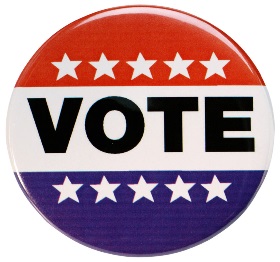 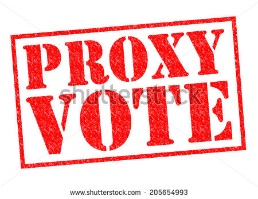 The Budget/Election Meeting will be held virtually, per Governor Inslee’s COVID Restrictions on Meeting Sizes. Tuesday, February 23, 2021 at 7:00 P.M.Instructions to sign into the meeting are below:Budget/Election Meeting Tue, Feb 23, 2021 7:00 PM - 8:00 PM (PST) Please join my meeting from your computer, tablet or smartphone. https://global.gotomeeting.com/join/462519613 You can also dial in using your phone. 
(For supported devices, tap a one-touch number below to join instantly.) United States (Toll Free): 1 877 309 2073 
- One-touch: tel:+18773092073,,462519613# United States: +1 (646) 749-3129 
- One-touch: tel:+16467493129,,462519613# Access Code: 462-519-613 New to GoToMeeting? Get the app now and be ready when your first meeting starts: https://global.gotomeeting.com/install/462519613To have your vote count, please complete the enclosed Ballot. You must vote yes or no on all issues. Ballots can be sent by first class mail to LakeLand Village Community Club, P.O. Box 184 Allyn, WA 98524, dropped off at the LLVCC Office or emailed to office@llvcc.com from your email address on file. If emailing your vote, the signed ballot must be attached.All Ballots must be received by 12:00pm Tuesday, February 23, 2021. The proposed 2021-2022 Budget is also attached for your review and vote.LAKELAND VILLAGE COMMUNITY CLUBBallotBudget Ratification-Election Ballot-Audit WaiverTuesday, February 23, 2021 at 7:00pm – Virtually – Go To MeetingBALLOT MUST BE RECEIVED BY: Tuesday, February 23, 2021 at 12:00pm. (LLVCC, P O Box 184, Allyn, WA. 98524)PURPOSE OF THE MEETING:1) Elect board members (three are needed), we only have one person on the ballot, if you would like to join the Board of Directors, please fill out a Bio and submit it to the LakeLand Village Community Club Office. 2)  Vote on waiver of audit 3)  Ratify the budget for fiscal year April 1, 2021– March 31, 2022 as required by Wash State Homeowners Assn Act (RCW64.38).VOTING PROCEDUREGovernor Inslee’s COVID restrictions are in place limiting meeting sizes. This forces the LakeLand Village Community Club Board of Directors to hold this meeting virtually through Go To Meeting. The log in information for the Budget/Election Meeting is listed above in the Newsletter.You must complete your Ballot and submit it to the LLVCC Office by Tuesday, February 23, 2021 at 12:00pm. 3)    Voting Rights.  Only members in good standing are eligible voters. Multiple owners of any lot shall designate who shall be the member for that lot and be able to cast the vote for that lot. One vote may be cast for each lot. Any one member may only cast one vote, regardless of the number of lots owned. For example, a husband and wife who own three lots may cast one vote each, or a total of two votes.  Your Ballot will count toward the quorum, it is important that you participate in this vote.  Please fill out, sign, date, mail, or email your Ballot today.  Board Members:  Interim President/Vice President: Vince Marbella (22), Secretary/Treasurer- Cindy Ross (23), Maureen Allen (21), Don Huibregtse (21), Michael Pearce (23), Les Dennis (23), Verne Poupitch (22), Jason Ilarraza (23)( ) indicates the year their 3-yr term expires.Candidates: (Three are needed)    _____ Don Huibregtse (Incumbent)			_____ Vacant Position Volunteer Needed	_____ Vacant Position Volunteer Neededor Write in: __________________________________, Ratify the 2021/2022 budget, (HOA Dues Increase to 245.00) _____Yes     _____NoWaive the 2020 annual audit ______Yes     ______NoSignature: ______________________________________________             Date__________________________Printed Name: _______________________________________________________________________________Property Address: ____________________________________________________________________________Monthly Board Meetings 4th Wednesday of each monthException for February:Tues., February 23rd 5:30pmWed., March 24th 5:30pmWed., April 28th 5:30pmWed., May 26th 5:30pmWed., June 15th 5:30pmWed., July 28th 5:30pmWed., August 25th 5:30pmBudget & Election Meeting for 2021-2022 BudgetTues. February 23rd7:00pmThis will be a virtual meeting per Governor Inslee’s Mandates on Gathering Sizes.PROXY INSIDE this newsletter.  Up Coming EventsFish Plant                                Friday, April 2nd at 11:00amEaster Egg Hunt                    Saturday, April 3rd at 10:00amFishing Derby                     Saturday, May 8th 7:00am Weigh in at 10:00am**All Scheduled Events Are Pending COVID Restrictions**